VLÁDA SLOVENSKEJ REPUBLIKYMateriál na rokovanieNárodnej rady Slovenskej republiky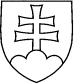 TABUĽKOVÁ ČASŤnávrhu rozpočtu verejnej správy na roky 2018 až 2020Bratislava október 2017